                        İL TERTİP KOMİTESİ TOPLANTI TUTANAĞI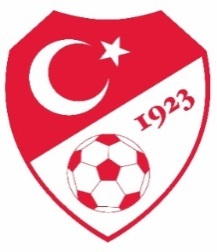 Karar No : 2023-2024 / 1108.01.2024 Pazartesi  günü saat 17:30 da Berkan KESKİN başkanlığında İl Tertip Komitesi  toplanarak aşağıdaki kararlar alınmıştır.               1-07.01.2024 tarihinde oynanan   Ardanuçspor (0) – Yeşil Artvinspor (3) sonucu ile Amatör ligi 8.hafta müsabakasının tesciline;                       2-06.01.2024 tarihinde oynanan   Şavşat GSK (1) – Murgul Belediyespor (3) sonucu ile Amatör ligi 8.hafta müsabakasının tesciline;              3- Murgul Belediyespor - Artvinspor  U14 Ligi 5.Hafta müsabakasına Murgul Belediyespor ’un  çıkmaması nedeniyle ( Bir sezonda 2.defa) İl Disiplin Kuruluna sevk edilmesine; 4- 07.01.2024 tarihinde oynanan  - Ardanuçspor – Yeşil Artvinspor müsabakasında hakem raporuna göre ihraç olan Ardanuçspor oyuncusu Bahri Ediz YÜKSEL ’in  İl Disiplin Kuruluna sevk edilmesine;                5-Alınan kararların GSİM,ASKF Başkanlığı,TFFHGD,TFSKD ve ilgili kulüplere bildirilmesine oy çokluğu ile karar verilmiştir.       Başkan 	                           Başkan V.	                Başkan Yardımcısı                              Sekreter                                               Berkan KESKİN                            Alim ÇELİK                          Mehmet BAŞKÖYLÜ                       Egemen ÇETİN                         (TFF İl Temsilcisi )                 (ASKF Temsilcisi)                       (GSİM Temsilcisi)                     (TFFHGD Temsilcisi)                                                   Üye                                                Üye                                                 Üye                      Sezgin ULUKÖY                             Coşkun ÖZTÜRK	                 Göksen SÖNMEZ                                               (Kulüp  Temsilcisi)                          (Kulüp Temsilcisi)                       (Kulüp Temsilcisi)   